ZAPISY 
DO SAMORZĄDOWYCH PRZEDSZKOLI 
W ZAWICHOŚCIE I LINOWIE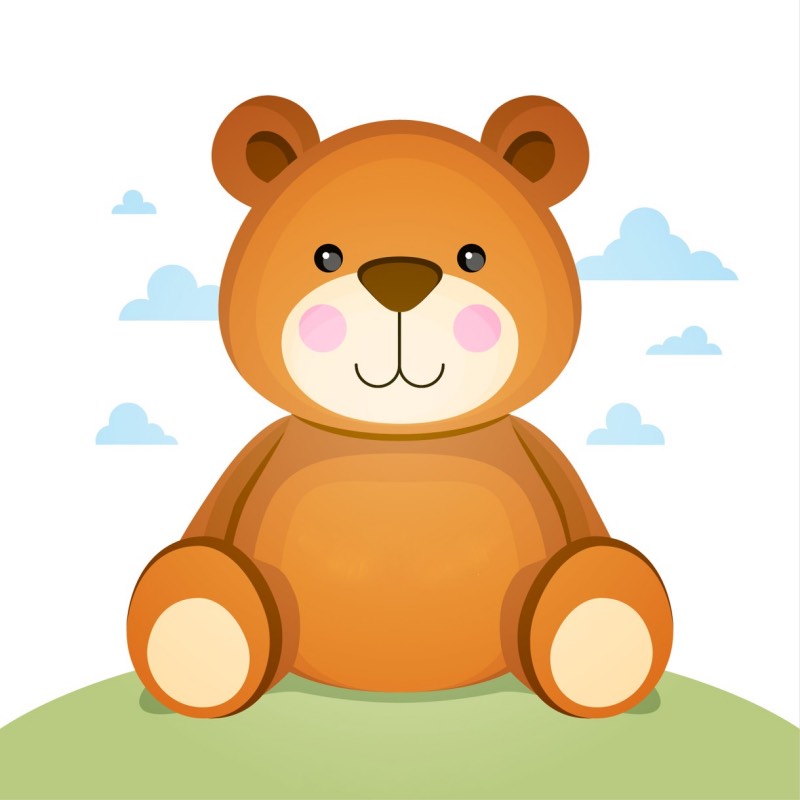 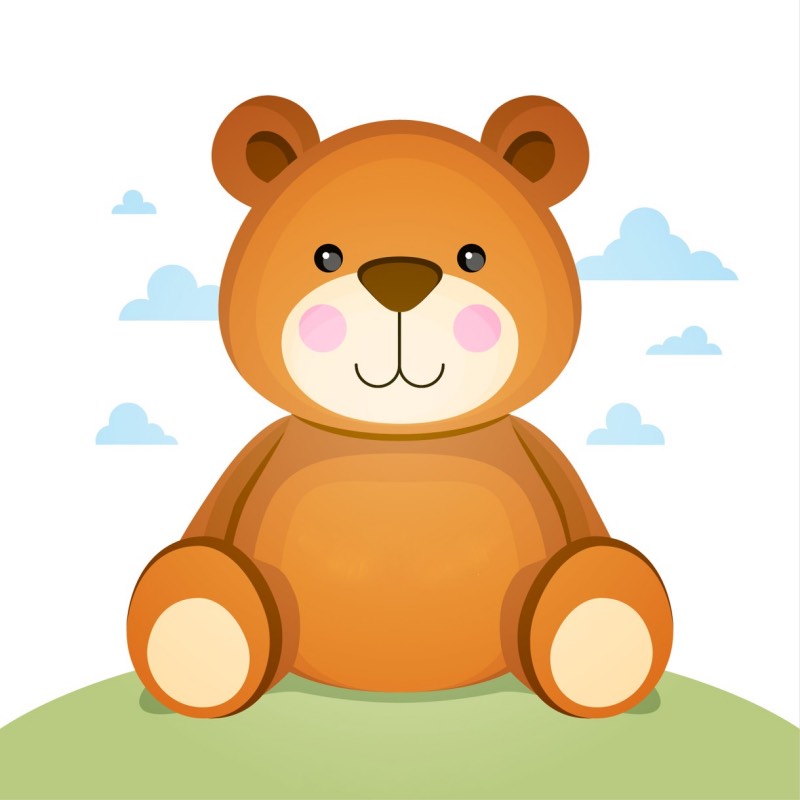 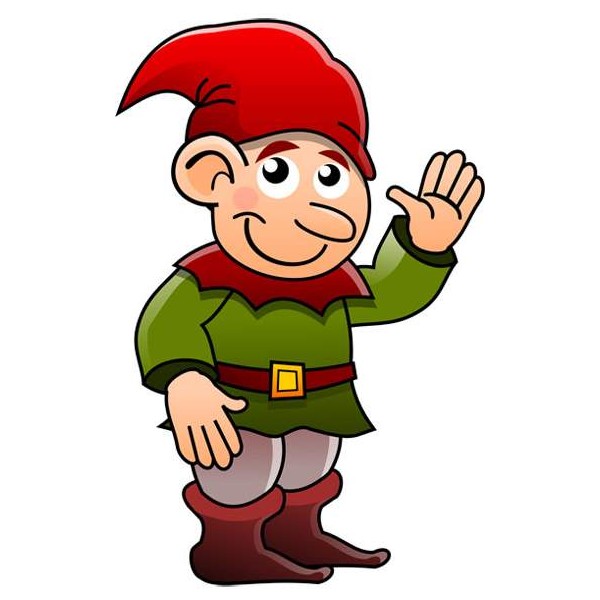 ZAPISZ SWOJE DZIECKO DO NASZEGO PRZEDSZKOLA.Zapewniamy:fachową opiekę i edukację pod kierunkiem wyspecjalizowanej kadrydodatkowe bezpłatne zajęcia: język angielski, gimnastyka korekcyjna, zajęcia logopedyczne,pomagamy rozwijać pasje i zainteresowania dzieci organizując spotkania z artystami, wycieczki w ciekawe miejsca, zabawy, spektakle teatrzyków.dzieci przebywają w estetycznych pomieszczeniach: sale zajęć, sale zabaw i ćwiczeń, łazienki, plac zabaw posiłki przygotowane w naszej kuchni są smaczne i zdrowe: śniadanie, obiad i podwieczorekdbamy o dobre samopoczucie dzieci w przedszkolu oraz ich bezpieczeństwo.
Kartę zgłoszenia można pobrać ze strony Zespołu Szkoły i Przedszkoli : 
zsip-zawichost.vot.pl   w zakładce Przedzkole Samorządowe,  
od wychowawców przedszkola, w sekretariacie szkołyKartę  należy składać w sekretariacie szkoły do 10 kwietnia 2020 r. 
(w godzinach: 7:30 – 15:00)Postępowanie rekrutacyjne trwa do 10 kwietnia 2020 r.